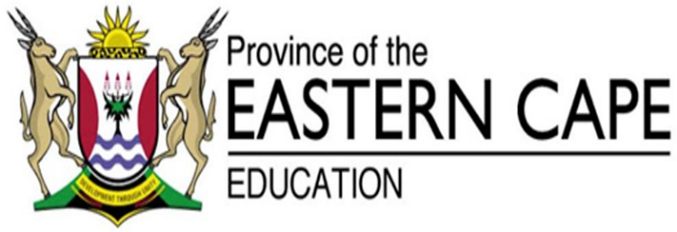 AFRIKAANS HUISTAALGRAAD 10PROVINSIALE OPLEIDING   NUWE LETTERKUNDETEKSTE  PROGRAM19 – 23 Maart 2018PROGRAMDAG 1DAG 1DAG 1TYDINHOUDFASILITEERDER08:00-08:30Aankoms en registrasieVerwelkomingDoel van die opleidingSanta Barnard08:30-09:00Pre-toetsHubert Krynauw09:00-10:30Poësie: Die onderrig van poësie in die klas              en letterkundige aspekteHubert Krynauw10:30-11:00	TEE/KOFFIE	11:00-13:00Poësie: David de Lange             27 April 1994Hubert Krynauw13:00-13:45MIDDAGETE13:45-15:15Drama: Die drama as genre             Inhoud van Die TestamentSanta Barnard15:15-15:30TEE/KOFFIE15:30-16:30Poësie: e-sonnetSteve FourieDAG 2DAG 2DAG 2TYDINHOUDFASILITEERDER08:00-10:30Roman: Die roman as genre              Inhoud van Die driehoekige sirkelSteve Fourie10:30-11:00	TEE/KOFFIE	11:00-13:00Poësie: Skeepsverslag: TitanicHubert Krynauw13:00-13:45MIDDAGETE13:45-15:15Kognitiewe vlakke (toepassing op die drama)Santa Barnard15:15-15:30TEE/KOFFIE15:30-16:30Kognitiewe vlakke (toepassing op die roman)Santa BarnardDAG 3DAG 3DAG 3TYDINHOUDFASILITEERDER08:00-10:30Poësie: Thumela             Ek is oek importantSanta Barnard10:30-11:00	TEE/KOFFIE	11:00-13:00Roman: Temas              Langvrae en rubriekeSteve Fourie13:00-13:45MIDDAGETE13:45-15:15Poësie: Sprokie vir ‘n stadskindHubert Krynauw15:15-15:30TEE/KOFFIE15:30-16:30Poësie: DigterSteve FourieDAG 4DAG 4DAG 4TYDINHOUDFASILITEERDER08:00-10:30Poësie: My siel, Pa             Kognitiewe vlakke (toepassing op              gedigte – David de Lange)Santa BarnardHubert Krynauw10:30-11:00	TEE/KOFFIE	11:00-12:00Poësie: gebed vir die mens Steve Fourie  12:00-13:00Die struktuur en formaat van Vraestel 2Strategieë om probleemareas aan te spreekPost-toetsDie hele span13:00-13:45MIDDAGETE